lMADONAS NOVADA PAŠVALDĪBA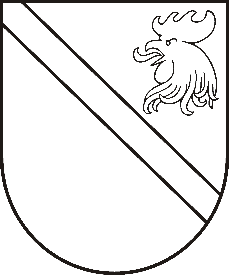 Reģ. Nr. 90000054572Saieta laukums 1, Madona, Madonas novads, LV-4801 t. 64860090, e-pasts: dome@madona.lv ___________________________________________________________________________MADONAS NOVADA PAŠVALDĪBAS DOMESLĒMUMSMadonā2020.gada 30.janvārī									       Nr.39									       (protokols Nr.3, 3.p.)Par zemes vienību piekritību pašvaldībai un zemes vienību atzīšanu par starpgabaliemMadonas novada Ošupes pagastā izskatot Valsts Zemes dienesta kadastra informācijas sistēmā reģistrētās valsts rezerves fonda zemes un pašvaldībai piekrītošās zemes vienības konstatēja, ka sekojošas valsts rezerves fonda zemju zemes vienības ar kadastra apzīmējumiem 7082 007 0092 (0.12 ha platībā),7082 012 0176 (0.4 ha platībā), 7082 013 0266 (0.11 ha platībā), 7082 013 0270 (0.18 ha platībā),7082 013 0276(0.09 ha platībā), 7082 013 0278 (0.11 ha platībā) 70820130255 (0.45 ha platībā), 7082013 0272 (0.4 ha platībā) un pašvaldībai piekrītošās zemes vienības ar kadastra apzīmējumiem7082 013 0265 (0.19 ha platībā), 7082 013 0281 (0.1435 ha platībā), 7082 013 0256 (0.8202 ha platībā), 7082 006 0126 (1.00 ha platībā), 7082 013 0260 (0.2479 ha platībā), 7082 010 0095 (1.10 ha platībā), 7082 013 0280 (0.2172 ha platībā), 7082 013 0212 (0.7479 ha platībā) ir mazākas par 2013. gada 16. jūlija  Madonas novada saistošiem noteikumiem Nr.15 „ Madonas novada teritorijas plānojuma 2013-2025.gadam Teritorijas izmantošanas un apbūves noteikumi un Grafiskā daļa ” noteikto minimālo (3.0ha) zemes gabala platību, šīs zemes vienības ir starpgabali.            	Atbilstoši grozījumiem Zemes pārvaldības likumā, kas stājas spēkā 2018.gada 25.oktobrī, 17.panta sestajā daļā noteikts, ka “šā panta pirmajā daļā minētie zemes gabali, par kuriem šā panta piektajā daļā noteiktajā termiņā pašvaldības un ministrijas Valsts zemes dienesta publicētajos rezerves zemes fondā ieskaitītās un īpašuma tiesību atjaunošanai neizmantotās zemes izvērtēšanas sarakstos nav izdarījušas atzīmi par zemes gabala piederību vai piekritību pašvaldībai vai valstij, piekrīt vietējai pašvaldībai tās administratīvajā teritorijā. Lēmumu par šo zemes gabalu ierakstīšanai zemesgrāmatās pieņem pašvaldība”.      	Pamatojoties uz ,,Publiskas personas mantas atsavināšanas likuma” 1.panta 11.punkta apakšpunktu, kas nosaka, ka publiskai personai piederošs zemes gabals, kura platība lauku apvidos ir mazāka par pašvaldības saistošajos noteikumos paredzēto minimālo zemesgabala platību vai kura konfigurācija nepieļauj attiecīgā zemesgabala izmantošanu atbilstoši apstiprinātajam teritorijas plānojumam, vai kuram nav iespējams nodrošināt pieslēgumu koplietošanas ielai (ceļam). Pamatojoties uz Zemes pārvaldības likuma 17.panta sesto daļu, Pamatojoties uz ,,Publiskas personas mantas atsavināšanas likuma” 1.panta 11.punkta apakšpunktu ,Valsts zemes dienesta tīmekļa vietnē publicēto ministriju un pašvaldības izvērtēto rezerves zemju sarakstu, ņemot vērā 15.01.2020. Uzņēmējdarbības, teritoriālo un vides jautājumu komitejas atzinumu, atklāti balsojot: PAR – 14 (Agris Lungevičs, Zigfrīds Gora, Ivars Miķelsons, Andrejs Ceļapīters, Antra Gotlaufa, Artūrs Grandāns, Gunārs Ikaunieks, Valda Kļaviņa, Valentīns Rakstiņš, Andris Sakne, Rihards Saulītis, Aleksandrs Šrubs, Gatis Teilis, Kaspars Udrass), PRET – NAV, ATTURAS – NAV, Madonas novada pašvaldības dome NOLEMJ:Zemes vienības ar kadastra apzīmējumiem 7082 007 0092 (0.12ha platībā),7082 012 0176 (0.4ha platībā), 7082 013 0266 (0.11ha platībā), 7082 013 0270 (0.18 ha platībā),7082 013 0276 (0.09ha platībā), 7082 013 0278 (0.11ha platībā) 7082 013 0255 (0.45ha platībā) un 7082 013 0272 (0.4ha platībā) atzīt par starpgabaliem un noteikt kā pašvaldībai piekrītošās zemes vienības.Pašvaldībai piekrītošās zemes vienības ar kadastra apzīmējumiem 7082 013 0265 (0.19 ha platībā), 7082 013 0281 (0.1435 ha platībā), 7082 013 0256 (0.8202 ha platībā), 7082 006 0126 (1.00 ha platībā), 7082 013 0260 (0.2479 ha platībā), 7082 010 0095 (1.10 ha platībā), 7082 013 0280 (0.2172 ha platībā), 7082 013 0212 (0.7479 ha platībā) atzīt par starpgabaliem.Domes priekšsēdētājs								          A.LungevičsM.Nagle 26274737